17 августа                        Центральный стадион                                                                                                                          11.00 ч.                                       с. Алтайское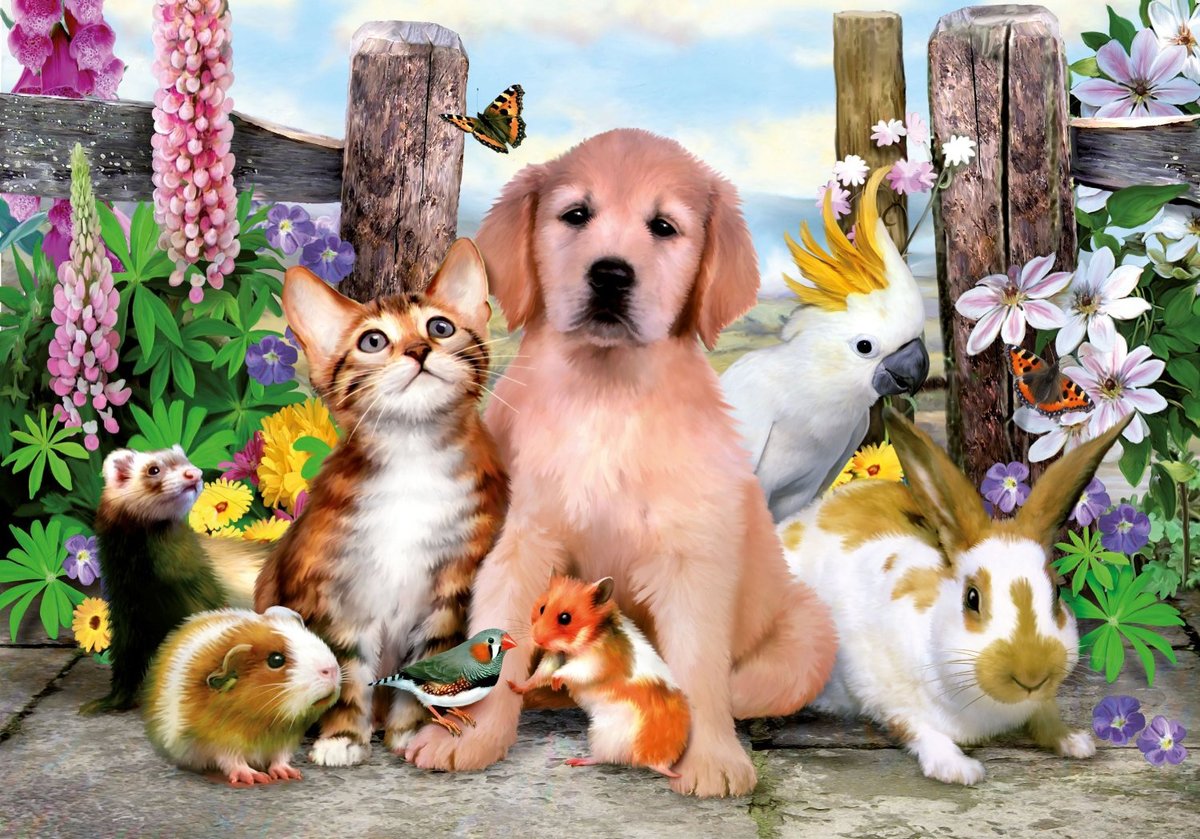 Приглашаем всех желающихпринять участиев выставке – конкурсе комнатных животных«Зверьё моё»Ждём заявки от владельцев кошек, породистых собак, кроликов, морских свинок.(владельцам питомцев с собой иметь клетки, переносные корзины, воду, корм, наличие прививки от бешенства у животных обязательно).Заявки принимаются до 12 августа по телефону 8-923-790-3134 или по адресу с. Алтайское ул. Советская,97 кабинет 101